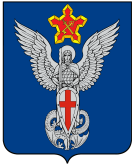 Ерзовская городская ДумаГородищенского муниципального районаВолгоградской области403010, Волгоградская область, Городищенский район, р.п. Ерзовка, ул. Мелиоративная 2,            тел/факс: (84468) 4-79-15РЕШЕНИЕОт 19 марта 2015 года                                 № 3/7Об утверждении проекта организации дорожного движения на автомобильных дорогах и улицах Ерзовского городского поселения Городищенского муниципального района Волгоградской областиРассмотрев письмо главы администрации Ерзовского городского поселения об утверждении проекта организации дорожного движения на автомобильных дорогах и улицах Ерзовского городского поселения Городищенского муниципального района Волгоградской области, руководствуясь Уставом Ерзовского городского поселения, Ерзовская городская Дума РЕШИЛА:Утвердить проект организации дорожного движения на автомобильных дорогах и улицах Ерзовского городского поселения Городищенского муниципального района Волгоградской области.Настоящее решение вступает в силу с момента его подписания.Контроль за исполнением настоящего решения возложить на председателя Ерзовской городской Думы.Председатель Ерзовскойгородской Думы                                                                                                   Ю.М. ПорохняГлава Ерзовскогогородского поселения                                                                                          А.А. Курнаков